City of Neillsville 	  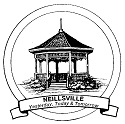 Regan Barth – Cemetery SextonCity Hall, 106 West Division Street                               Neillsville, WI  54456	Telephone (715) 743-7071Fax (715) 743-2727      	PERMIT TO ERECT MEMORIAL WORK PERMIT FEE:  $50.00We, _____________________________________ hereby request to erect the following memorial work:
	   	      Monument CompanyName of Lot Owner: _______________________________________________MARKER:Single	_______x_______x_______				Border Size _______x_______x_______Double _______x_______x_______				Border Size _______x_______x_______Triple	_______x_______x_______				Border Size _______x_______x_______MONUMENT:						COMMENTS:Size	_______x_______x_______Base	_______x_______x_______Border _________________ inchesNOTE:  No monument, marker or other memorial may be erected on any lot until said lot is paid for in full AND this 
permit fee has been paid.  Designs and specifications must be submitted to the cemetery sexton for approval 
before any monument, marker or memorial is installed.  This includes placement of ashes into a monument or marker.  Please call the cemetery office at 715-743-7071 with any questions.  Check can be made payable to “City of Neillsville” and dropped off at Neillsville City Cemetery office or mailed to Neillsville Cemetery, 
106 W. Division St., Neillsville, WI 54456.Requested By _____________________________________ 	Date Requested _____/_____/_____
				MemorialistApproved ________________________________________ 	Date Approved   _____/_____/_____
			            Cemetery SextonAccount receivable confirmation – positive – confirm balance – with or without a statement	DAR 10/12/12